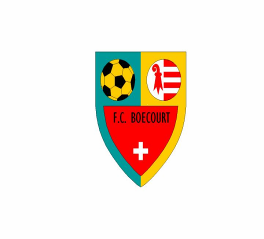 MENU 1er tour 2016/2017Se recommande : Le FC BoécourtSamedi 27 août14h00FC Boécourt JD – FC Courtételle Côtelettes   Fr 16.-Steack boeuf 18.-Saucisse  pain 5.-Saucisse  et frites 10.-16h00FC Bassecourt JD-FC MoutierCôtelettes   Fr 16.-Steack boeuf 18.-Saucisse  pain 5.-Saucisse  et frites 10.-18h00FC Boécourt I  – FC Franches-RebeuvelierCôtelettes   Fr 16.-Steack boeuf 18.-Saucisse  pain 5.-Saucisse  et frites 10.-20h00FC Boécourt II – FC Clos-Du-Doubs Côtelettes   Fr 16.-Steack boeuf 18.-Saucisse  pain 5.-Saucisse  et frites 10.-Vendredi 16 septembre20h00FC Boécourt II – Val Terbi Fondue Chinoise Fr.  24.-Samedi 17 septembre19h00FC Boécourt I – Reconvilier IIFondue Chinoise Fr.  24.-Vendredi 23 septembre20h00FC La Courtine – FC Develier (vétérans)Suprême de pouletsalade et pâtes +dessert  Fr. 18.-Vendredi 7 octobre20h00FC La Courtine – FC Vicques (vétérans)Fondue paysanneFr. 25.-Dimanche 9 octobre11h0014h00FC Boécourt II  – FC CourfaivreFC Boécourt I – FC Haute SornePoulet frites(voir évent Yerli Henri)